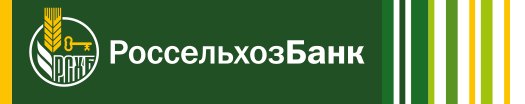 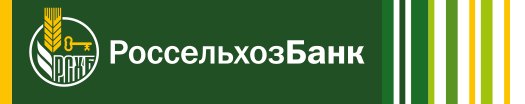 1. Надбавки: +3,5% в случае отказа от страхования жизни и здоровья, + 0,5% на период строительства до регистрации ипотеки, + 2,0% в случае кредитования на цели рефинансирования на период до предоставления документов о регистрации обеспечения2. От 20% при приобретении новостройки (кроме з/п клиентов)3. От 50% при приобретении жилого дома с земельным участкомПРОГРАММЫ ИПОТЕЧНОГО КРЕДИТОВАНИЯПРОГРАММЫ ИПОТЕЧНОГО КРЕДИТОВАНИЯИпотека с господдержкойИпотека с господдержкойПриобретение: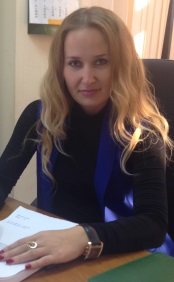 жилое помещение на первичном рынкеПроцентная ставка (руб.) –  11,8%Срок кредита – до 30 летСумма кредита – до 8 млн. руб. / 3 млн. руб. – (Москва, Моск. обл. и С-Петербург / другие регионы) Первоначальный взнос – от 20%Подтверждение доходов - справка по форме банка или 2 НДФЛ за 4 месяцаСтрахование жизни от 200 рублей в годПриобретение:жилое помещение на первичном рынкеПроцентная ставка (руб.) –  11,8%Срок кредита – до 30 летСумма кредита – до 8 млн. руб. / 3 млн. руб. – (Москва, Моск. обл. и С-Петербург / другие регионы) Первоначальный взнос – от 20%Подтверждение доходов - справка по форме банка или 2 НДФЛ за 4 месяцаСтрахование жизни от 200 рублей в годИпотечный кредит на покупку жилой недвижимостиИпотечный кредит под залог имеющегося жильяПриобретение:квартира на первичном и вторичном рынкежилой дом с земельным участком (в т.ч. часть дома / таунхаус)земельный участок (в т.ч. с целью строительства на нем жилого  дома)строительство жилого дома / обособленной части дома / таунхауса (в т.ч. на предоставленных в аренду земельных участках)объект незавершенного строительства с земельным участком (в т.ч. на правах аренды)приобретение права аренды земельного участка с целью последующего строительства на нем жилого дома / части дома / таунхаусаоплаты цены договора участия в долевом строительстве (в т.ч. по договору уступки прав требования)Процентная ставка (руб.) – от  Срок кредита – до 30 летСумма кредита – до 20 млн. руб.Первоначальный взнос – Приобретение:приобретение / строительство жилого дома (таунхауса) с земельным участком или квартиры;оплата цены договора участия в долевом строительстве жилого помещения (квартиры) в многоквартирном доме (в т.ч. по договору уступки прав требования);приобретение жилого дома (таунхауса) с земельным участком или квартиры с последующим проведением ремонта или иных неотделимых улучшений в жилом доме (таунхаусе) или квартире, приобретение земельного участка.Процентная ставка (руб.) – от  Срок кредита – до 30 летСумма кредита – до 20 млн. руб., но не более 70% от рыночной стоимости объекта недвижимости, передаваемого в залогПервоначальный взнос – Ипотека «Материнский капитал»Ипотека «Молодая семья»Один из заемщиков – распорядитель средств материнского (семейного) капиталаПриобретение:квартиры на первичном и вторичном рынкежилого дома с земельным участком (в т.ч. таунхауса)земельного участки (в т.ч. с целью последующего строительства на нем жилого дома)строительство жилого домаПроцентная ставка (руб.) – от Срок кредита – до 30 летСумма кредита – до 20 млн. руб.Первоначальный взнос – Возраст одного из супругов не более 35 летПриобретение:квартиры на первичном и вторичном рынкежилого дома с земельным участком (в т.ч. таунхауса)земельного участки (в т.ч. с целью последующего строительства на нем жилого дома)строительство жилого домаПроцентная ставка (руб.) – от Срок кредита – до 30 летСумма кредита – до 20 млн. руб.Первоначальный взнос – Ипотека по 2-м документамНецелевая ипотекаПриобретение:недвижимости на первичном рынке, финансируемого РСХБквартиры на вторичном рынкежилого дома с земельным участком (в т.ч. таунхауса)Процентная ставка (руб.) – от  Срок кредита – до 30 летСумма кредита – до 8 млн. руб./ до 4 млн. руб. (Москва и область, С-Петербург и обл. /другие регионы)Первоначальный взнос – Приобретение:на любые целиПроцентная ставка (руб.) – от Срок кредита – до 10 летСумма кредита – до 10 млн. руб., но не более 50% 
от рыночной стоимости объекта недвижимости передаваемого в залогПРОГРАММЫ ИПОТЕЧНОГО КРЕДИТОВАНИЯПРОГРАММЫ ИПОТЕЧНОГО КРЕДИТОВАНИЯПРОГРАММЫ ИПОТЕЧНОГО КРЕДИТОВАНИЯВыберите подходящую для Вас программу кредитованияВыберите подходящую для Вас программу кредитованияВыберите подходящую для Вас программу кредитованияМинимальные требования к заемщику и выбор программы кредитованияМинимальные требования к заемщику и выбор программы кредитованияМинимальные требования к заемщику и выбор программы кредитованияОсновные выгодыОсновные выгодыПодарок каждому клиенту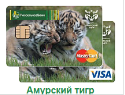 